Технологическая карта дистанционного занятияпедагога дополнительного образованияПодусова Галина ТеодоровнаПрограмма: «Творчество души» Год обучения: 2 год.Тема занятия: изготовление сувенира «Подвеска олень»Тип занятия: комбинированноеЦель занятия: изготовить сувенир из фетра (ткани)Задачи занятия:Образовательные: - формировать умение осознавать познавательную задачу, читать и слушать, извлекать нужную информацию;- выполнить творческую работу – сувенир «Подвеска олень».Развивающие:- обучить технологии изготовления сувенира.Воспитательные:- воспитывать интерес к родному краю, к традициям КМНС.Виды работы: устная, практическая, физкультминутка.Методы: наглядные, словесные, практические.Приемы: робота с презентаций, составление планов по изготовлению сувенира с помощью технологической карты.  Сервисы и инструменты для организации образовательного взаимодействия: (платформа для проведения онлайн занятий Zoom, мессенджеры Viber; Facebook; Instagram)Оборудование: компьютеры с выходом в сеть Интернет.Дидактические средства: презентация Microsoft PowerPoint «Изготовление сувенира «Подвеска олень», технологическая карта изготовления сувенира.Планируемые результаты обучения:Предметные:- обучать работе по технологической карте;- обучать технологии изготовления сувенира;- учить самостоятельно использовать необходимые инструменты и материалы;- учить анализировать, делать выводы, обобщать полученные знания.Метапредметные:Регулятивные:- формировать ответственное отношение к учению, - формировать готовность и способность к саморазвитию и самообразованию на основе мотивации к обучению и познанию.Познавательные:- способствовать приобретению новых знаний о значении оленя для коренных жителей тундры.Коммуникативные:- формировать умения задавать вопросы, необходимые для организации своей деятельности; - учить организовывать свою деятельность по работе с педагогом дистанционно.Личностные:- способствовать проявлению интереса к декоративно-прикладной деятельности; - способствовать формированию объективной оценки собственной деятельности и уважительного отношения к труду другого человека.Ссылка на публикацию: https://multiurok.ru/files/tekhnologicheskaia-karta-distantsionnogo-zaniati-4.htmlПриложение 1Технологическая карта изготовление сувенира «Подвеска олень»№Этапы занятияДействия педагогаДействия обучающихсяИспользуемые ресурсыОрганизационная часть (психологический настрой на работу; фиксация учебной задачи; мониторинг активности детей; объявление темы, постановка цели и задач, мотивация).1.Вход на платформу для проведения онлайн занятий ZOOM2.Приветствие детей. 3.Объявление темы и задач занятия.4.Мотивация обучающихся.1.Вход на платформу для проведения онлайн занятий ZOOMПлатформа для проведения онлайн занятий ZOOMИзложение нового материала и закрепление его1.Беседа-  Какую роль влияет на существование в зимний период снеговой покров для оленей?- Чем питаются олени?- Враги оленя?- Сколько живут олени?2. Работа с образовательным ресурсом.-Откроем презентацию в Google и ознакомимся с информацией об оленях.3. Анализ этапов технологической карты по изготовлению сувенира.-Составьте список материалов и инструментов для изготовления сувенира. - Представьте свой поэтапный план по изготовлению сувенира с помощью технологической карты.  Озвучите его.Физкультминутка.4.Практическая работа.-Самостоятельно выполняйте все этапы технологической карты по изготовлению сувенира.1.Отвечают на вопросы педагога.2.Изучают презентацию.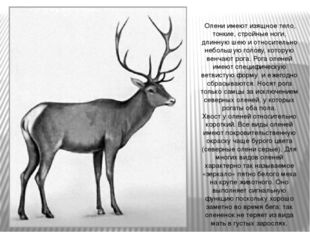 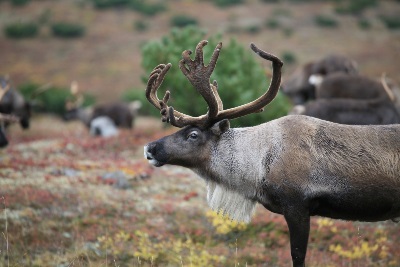 3.Анализируют этапы технологической карты по изготовлению сувенира.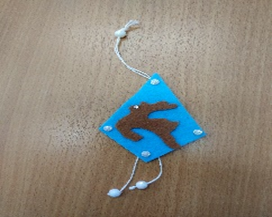 4.Составляют список необходимых инструментов и материалов.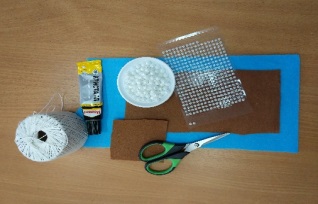 5.Представляют свой план работы.6.Изготавливают сувенир.https://infourok.ru/prezentaciya-chto-mi-znaem-ob-olenyah-1596483.htmlhttps://yamal-region.tv/news/42035/Контроль усвоения материала 1.Оценка правильности и аккуратности выполнения работ.1.Озвучивают поэтапность выполнения    практической работы.Подведение итогов занятия. 1.Беседа.-Я хочу узнать довольны ли вы своей работой, все ли получилось?-Достигли ли вы той цели, которую ставили перед собой в начале нашего занятия?-Все ли у вас получилось? Если было трудно, то на каком этапе? 2.Оценка работ детей. 1.Отвечают на вопросы педагога.2.Дают оценку собственных работ.3.Готовят фотоотчёт.Viber; Facebook; Instagram№п/пПоследовательность выполнения работГрафическое изображениеИнструменты, приспособления, материалы1Необходимые материалы и инструменты.Фетр, ножницы, нитки, бусины, стразы, клей.2Вырезаем заготовки.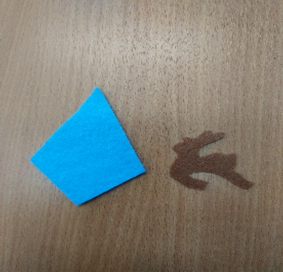 Фетр, ножницы.3Приклеиваем по центру заготовку олень на голубую заготовку.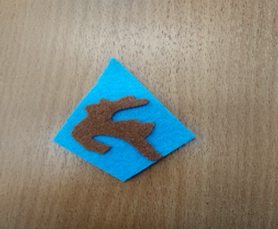 Заготовка из фетра, клей.4Делаем на нитке узелок, надеваем две бусины, и завязываем узелок. Делим нитку пополам и одеваем бусину, завязываем узелок. 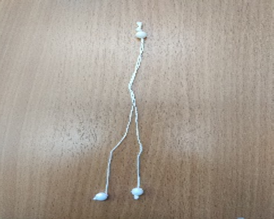 Нитка, бусины.5Приклеиваем нитку с бусинами, с изнаночной стороны заготовки.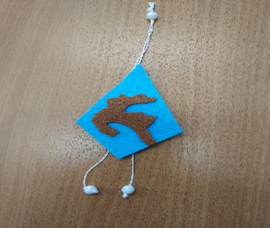 Заготовка из фетра, нитки с бусинами, клей.6Приклеиваем стразы.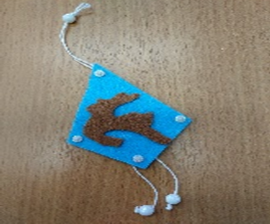 Заготовка из фетра, стразы.7Приклеиваем стразы на место глаз. Вот что у нас получилосьЗаготовка из фетра, стразы.